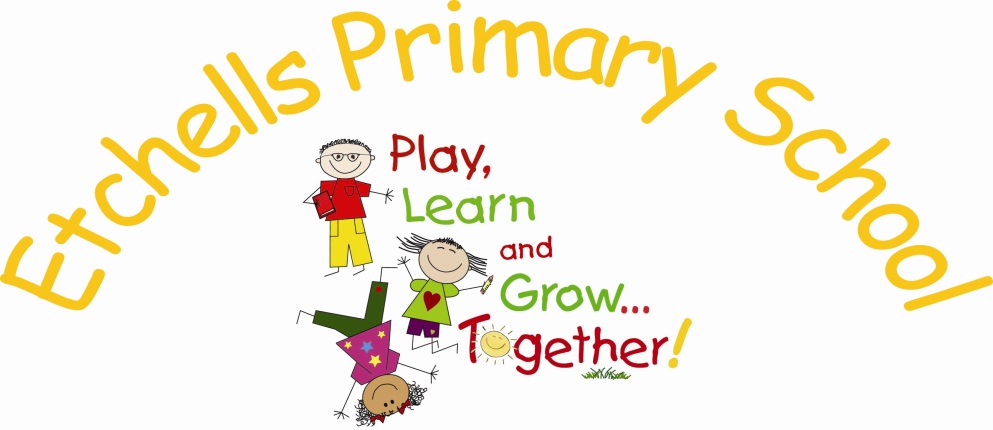 REPOLICYSeptember 2017ETCHELLS PRIMARY SCHOOLAIMS AND OBJECTIVES To develop an understanding of the major world religions and the influence that their different religious beliefs, values, traditions and practices have on individuals, communities, societies and cultures.To appreciate, value and reflect upon their own, and other people's, beliefs and practices and express their own personal viewpoints in a thoughtful, reasoned and considerate way.To help children to develop as caring individuals as part of a larger community by fostering values such as: honesty, fairness, tolerance and respect for themselves and others.To recognise the right of people to hold different beliefs within a religiously diverse society. This will be achieved by:Etchells has chosen to follow the Chester Diocese syllabus as the basis of the planning and delivery of R.E, supplementing with additional units which cover the religious beliefs and practices of the major religions represented in Great Britain today: Christianity, Islam, Judaism, Hinduism, Buddhism and Sikhism.Where possible an R.E. lesson should allow children to learn about a specific aspect of a religion or religions in addition to the opportunity to learn from it, by expressing their own beliefs and values.Right of Withdrawal:Where parents employ the right to withdraw their child from R.E., under the provisions of the 1988 Education Reform Act, teaching staff will make arrangements for the continuing learning of those children within the school. This, at present, is not applicable to any child within our school. If children are withdrawn from R.E. lessons then the Headteacher and Board of Governors will be informed.Curriculum Coverage for R.E. The children in the Foundation Stage are taught R.E. through the area of Knowledge and Understanding of The World. In KS1 and KS2 R.E. may be taught either discreetly or as part of a cross-curricular approach e.g. through PSHE, history, geography, art or as part of a focus day or period of time e.g. Christmas and Easter.Religious Education is taught at least once a fortnight. It should be detailed on long term planning and can be provided as a separate subject or taught in combination with other subjects through cross-curricular learning. This is the whole school long term plan which details the units covered:Teaching and LearningA variety of teaching methods should be used to teach RE, such as role play/drama, stories, art and music. Practical, creative, hands-on styles are encouraged.Visits to places of worship are encouraged and visitors are welcomed, in order to give children the opportunity to listen to and ask questions about another person’s experiences of living/celebrating through different faiths.  On these occasions, when necessary, risk assessments will be drawn up and parental permissions sought.The Foundation Stage and KS1 form the basis of children’s future understanding and therefore should begin with children’s own experiences and feelings, particularly around ‘special times, people, places and objects/symbols. Many opportunities should be given for thinking, talking, listening and responding to others respectfully. Much emphasis should be placed on valuing and caring for other people in our local community and also for children to relate their understanding to a wider/global community. In KS2, similar opportunities should be offered and children should be encouraged to openly discuss their understanding, opinions and attitudes about religion. They should be given time to reflect on what the religious ideas and concepts mean to them and promote their own spiritual growth and development. It is important to note that the teaching of R.E. can support and underpin key British Values, defined by Ofsted as: democracy, the rule of law, individual liberty, mutual respect for and tolerance of those with different faiths and beliefs and for those without faith. Open and respectful discussions can also play a role in supporting teachers in carrying out their Prevent Duty in the classroom.It is possible that a teacher may have their own religious beliefs/faith. The teaching of RE must not be used to indoctrinate or challenge children’s faiths/beliefs which may be different from their own. Teachers must be sensitive about the language that they use, for instance swapping, ‘I go to church on Sundays’ to, ‘Christians go to church on Sundays’.Teaching staff will be encouraged to include R.E. within their homework tasks.Special NeedsPupils with diverse learning needs are provided for through:Teachers planning for the pupils full participation Setting high expectationsProviding opportunities for all pupils to achieveCreating effective learning environmentsProviding equality of opportunity through teaching approachesAllowing pupils access to specialist equipment and approaches where necessaryMore able pupils are planned for appropriatelyThis is supported by our equal opportunities policyAssessment, Monitoring and ReviewAssessment will form part of the teaching and learning of R.E. as it informs planning. Techniques include:Questioning and response during lesson timeObservations and conversations with pupils at workMonitoring pupils written and pictorial work through topic book scrutiny (twice a year) and providing feedback to staffHearing pupil’s views through Pupil Voice (twice a year) and feeding back suggestions to staffProgress and effort are reported to parents at parents’ evenings and in end of year reports.½ TermsYear GroupsAutumn 1Autumn 2Spring 1Spring 2Summer 1Summer 2ReceptionChristianity Unit RCaring & BelongingHarvestChristianity Unit RMy Birth/ChristmasChristianity Unit RSpecial Objects/PlacesChristianity Unit RNew LifeChristianity Unit RFriendshipChristianity Unit RImportant People/GodYear 1Christianity Unit 1CreationPeople who met JesusChristianity Unit 1Baptism/BelongingChristmas- Gifts for a babyChristianity Unit 1Stories of Love & ForgivenessIslamFamily lifeChristianity Unit 1Church as a place of WorshipBuddhismSymbolsYear 2Christianity Unit 1Introduction to the BibleJesus’ Early Life & MinistryChristmas Stories around the WorldChristianity Unit 1Jesus the StorytellerChristianity Unit 1EasterModern customsSikhism Family life and the Guru Granth SahibJudaism Unit 1Jewish StoriesYear 3Christianity Unit 2Why is the Bible important?Christianity Unit 2Jesus the HealerChristmas -PerspectivesHinduismChristianity Unit 2The Wider ChurchIslam Unit 1Islam –Allah and Mohammed (PBUH)-storiesSpecific FocusDescriptions of GodYear 4Judaism Unit 2Jewish Family LifeChristianity Unit 2 Christian Faith expressed through the ArtsChristmas – Giving to othersBuddhismChristianity Unit 2Caring for Creation(2015 – Islam)Specific Focus Religious ArtefactsChristianity Unit 2ParablesYear 5Islam Unit 1,2Islam-5 PillarsSpecific FocusSacred TextsChristmas - angelsJudaism Unit 2SikhismPlaces of WorshipChristianity Unit 2 Jesus’ Teaching & its impact on peopleChristianity Unit 2WorshipChristianity Unit 2Places of WorshipYear 6Christianity Unit 2Christian Values & BeliefsChristianity Unit 2 Christian CharityChristmas- comparison of narrativesIslam Unit 1,2HinduismChristianity Unit 2Life of JesusJudaism Unit 2Jewish ValuesSpecific FocusFaith in Everyday Life